Здравствуйте, Александр, спасибо за интересный конкурс! Здесь немного текста-описания и скриншотов макета, почему я сделала именно так. Спасибо!Цветовая гаммаВ качестве основного цвета выбрала благородный, не кричащий оттенок темно-зеленый оттенок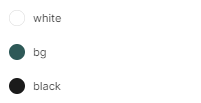 Основные шрифтыШрифт с засечками отлично подходит к данной тематике и подчеркивает заголовки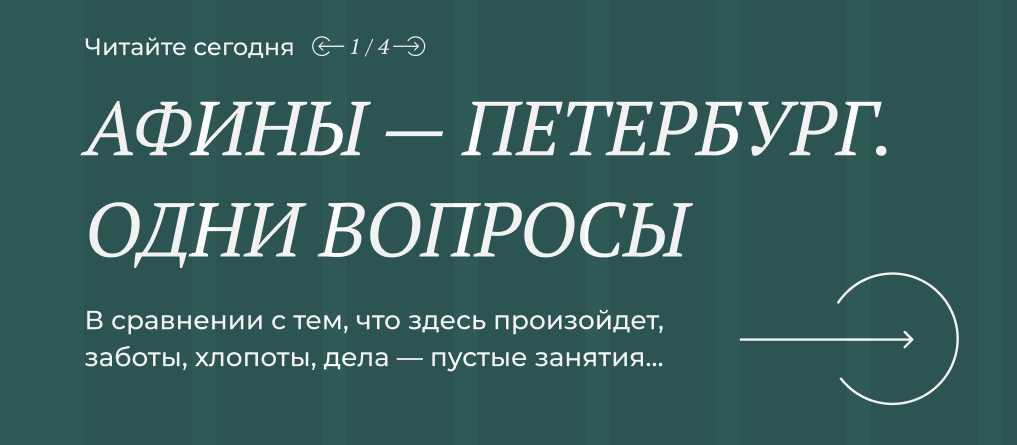 Первый экран (скриншот ниже)В хедер вывела поиск и основное меню (подменю выпадает по ховеру, но можно показать и стрелочками). На первый экран вывела статью и слайдер, круглая кнопка привлекает внимание и призывает пользователя читать далее. Так называемые «фрамуги» также цепляет глаз, задерживая пользователя. Также в первый экран ууже попадает следующий блок.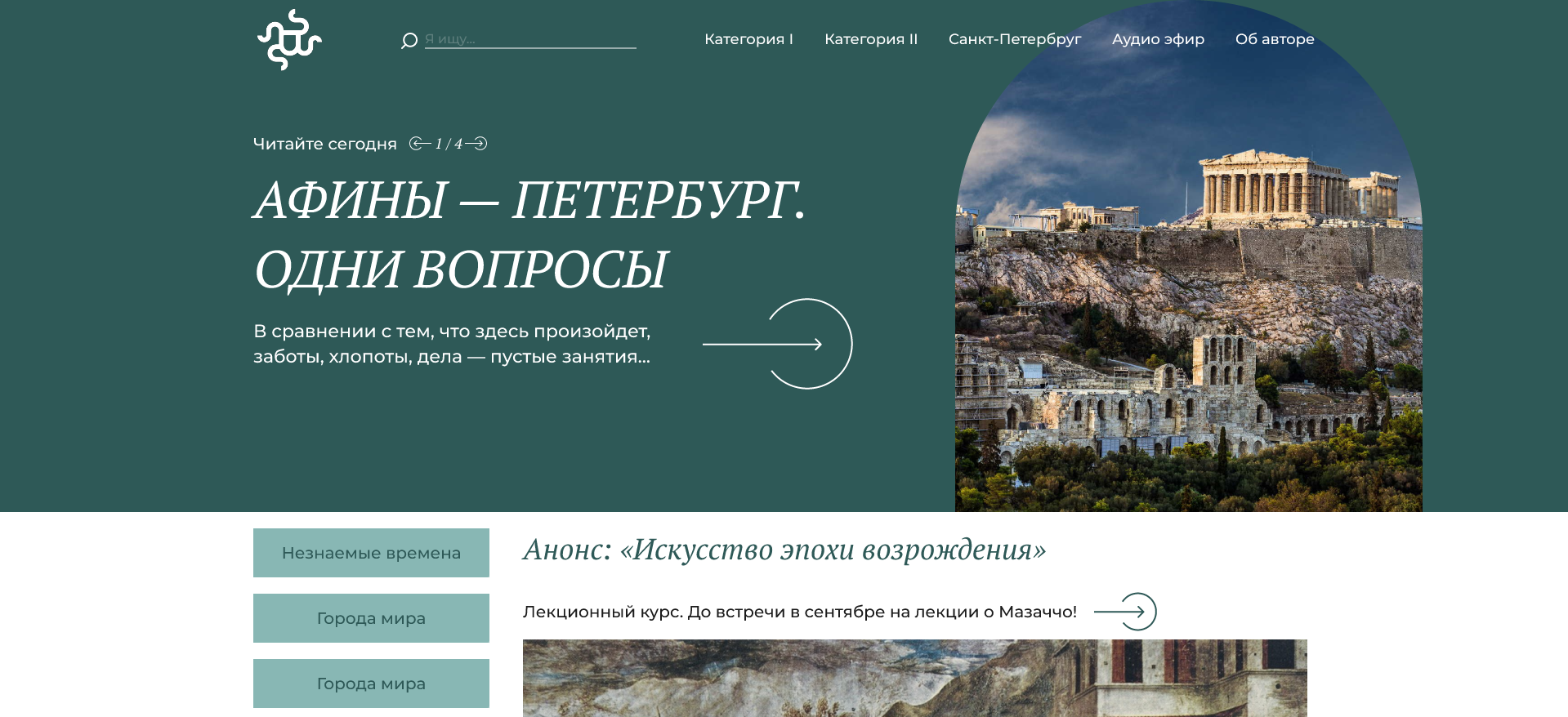 РубрикиКолонки с рубриками вывела с левой стороны, чтобы они «ездили» по странице при скролле (по ховеру разворачиваются), не отвлекают пользователя большой информацией, но и не пропадают из поля зрения (при том что сайт мы читаем буквой F)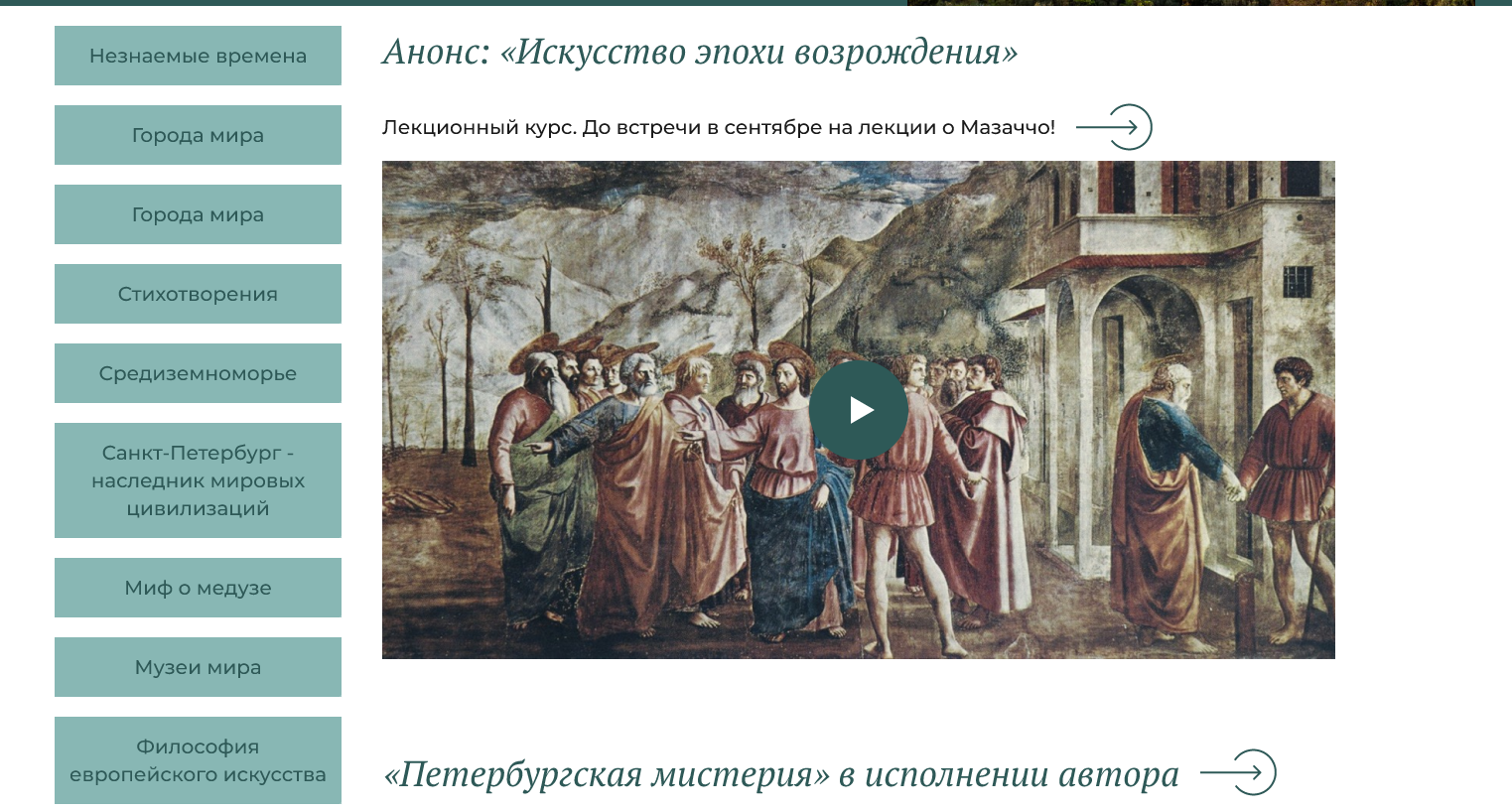 Блоки статей (скриншот ниже)Статьи оформила карточками (как и на любом сайте, они кликабельны и не нуждаются в «читать далее»). В оcвной раздел можно перейти по кнопке у заголовка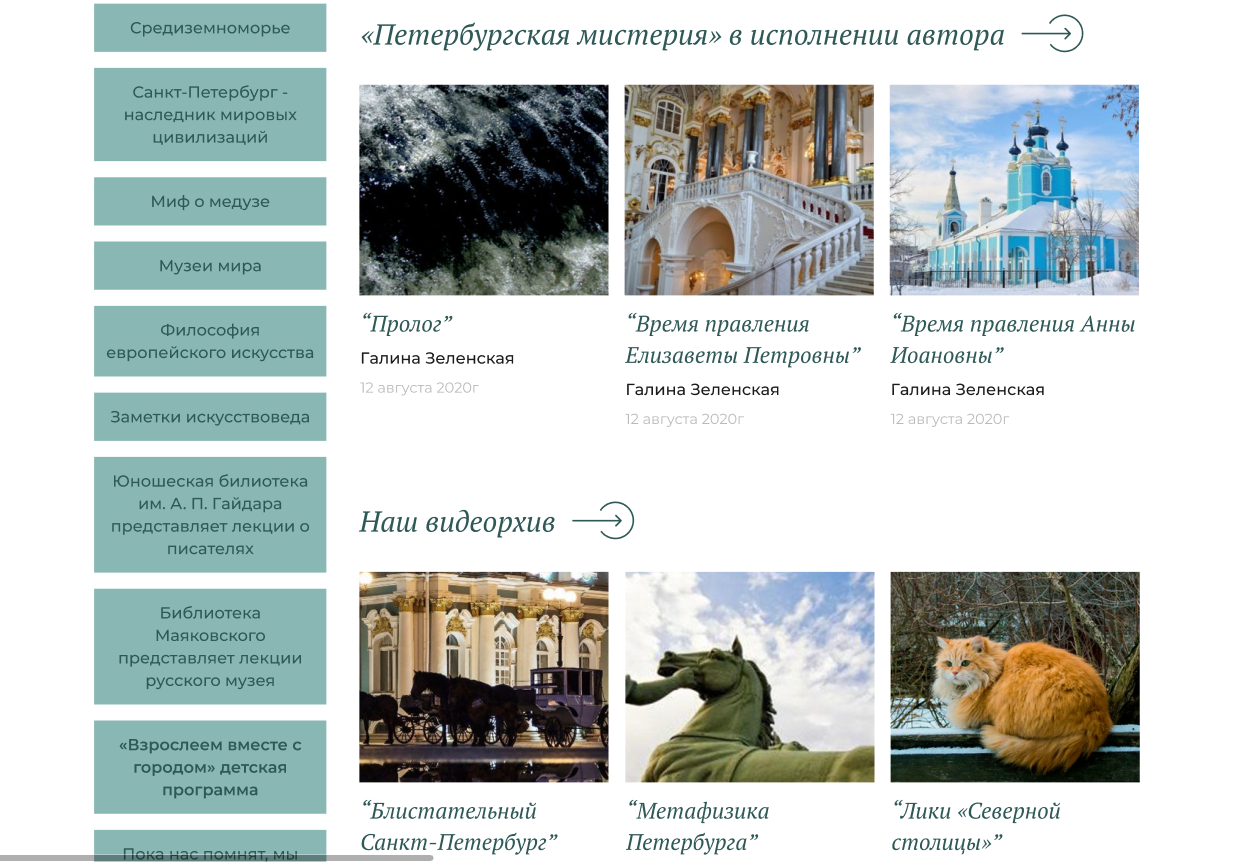 Блок с тегамиВ дальнейшем их может быть здесь любое количество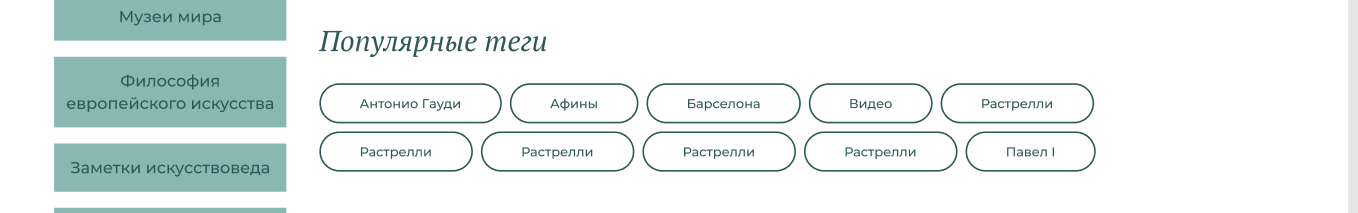 Блок «Поддержите нас»Сразу на главную страницу вывела реквизиты и все социальные сети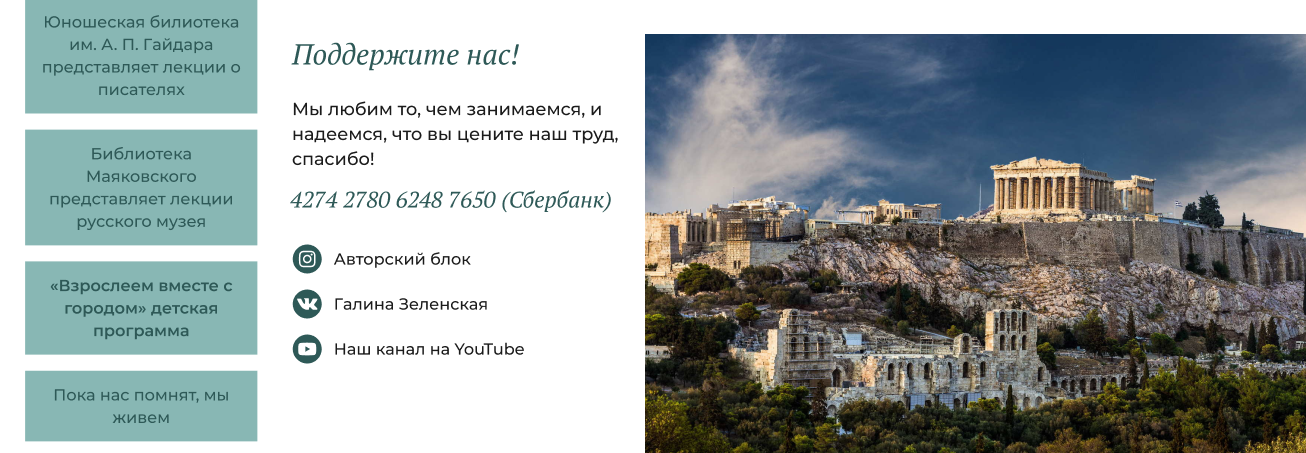 ФутерОсновных ссылок немного, поэтому приняла решение сделать его отцентрированным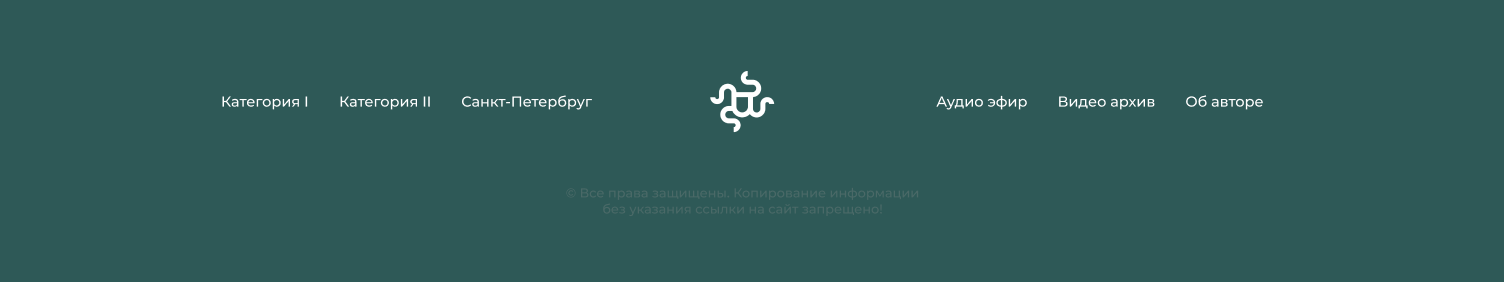 Спасибо за внимание! 4 макета адаптива (1000px, 720, 480 и 320 px) также прикрепила вместе с макетом главной страницы. Хотелось бы узнать ваше общее мнение о работе и пожелания относительно нее (связаться со мной можно в телеграмме 8 913 300 67 85), редизайн внутренних страниц представлю через 1-2 дня.